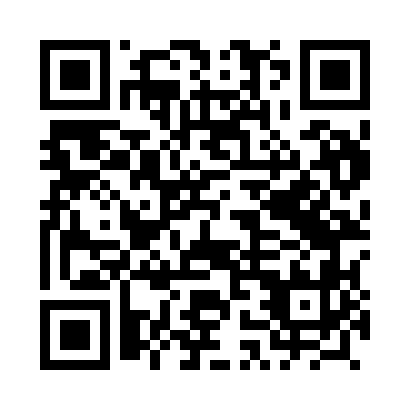 Prayer times for Kal, PolandWed 1 May 2024 - Fri 31 May 2024High Latitude Method: Angle Based RulePrayer Calculation Method: Muslim World LeagueAsar Calculation Method: HanafiPrayer times provided by https://www.salahtimes.comDateDayFajrSunriseDhuhrAsrMaghribIsha1Wed2:164:5512:305:408:0610:362Thu2:164:5312:305:418:0810:373Fri2:154:5112:305:438:1010:374Sat2:144:4912:305:448:1210:385Sun2:134:4712:305:458:1310:396Mon2:124:4512:305:468:1510:407Tue2:114:4312:305:478:1710:408Wed2:104:4112:305:488:1910:419Thu2:104:3912:305:498:2110:4210Fri2:094:3712:295:508:2210:4311Sat2:084:3612:295:518:2410:4312Sun2:074:3412:295:528:2610:4413Mon2:074:3212:295:538:2810:4514Tue2:064:3012:295:548:2910:4615Wed2:054:2912:295:558:3110:4616Thu2:054:2712:295:568:3310:4717Fri2:044:2512:295:578:3410:4818Sat2:044:2412:305:588:3610:4919Sun2:034:2212:305:598:3810:4920Mon2:024:2112:306:008:3910:5021Tue2:024:1912:306:018:4110:5122Wed2:014:1812:306:028:4210:5123Thu2:014:1712:306:038:4410:5224Fri2:004:1512:306:048:4510:5325Sat2:004:1412:306:048:4710:5426Sun1:594:1312:306:058:4810:5427Mon1:594:1212:306:068:5010:5528Tue1:594:1012:306:078:5110:5629Wed1:584:0912:316:088:5210:5630Thu1:584:0812:316:088:5410:5731Fri1:584:0712:316:098:5510:57